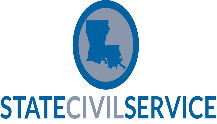 Please answer all questions:How many hours has the employee already worked in this position?  On average, how many hours a week does the employee work?Please provide justification explaining how this position is needed on a temporary basis.  Why is the position not a full-time probational appointment or job appointment? Example: need to replace an employee on extended leave, for a short-term/long-term project, to assist existing staff for a short-term period, etc.If this position is for a project what is the anticipated end date?Why does the current incumbent need to continue performing these duties?  Do they possess specific qualifications and/or skills that are necessary to perform the duties?Is this the first extension of hours request for this employee? If not, when was the last extension of hours given and how many hours were granted for the extension?POSITION INFORMATIONPOSITION INFORMATIONPOSITION INFORMATIONPOSITION INFORMATIONPOSITION INFORMATIONPOSITION INFORMATIONPOSITION INFORMATIONMAJOR AGENCY CODE
MAJOR AGENCY CODE
PERSONNEL AREA CODE 
PERSONNEL AREA CODE 
AGENCY/DEPARTMENT – OFFICE – DIVISIONAGENCY/DEPARTMENT – OFFICE – DIVISIONAGENCY/DEPARTMENT – OFFICE – DIVISIONCURRENT OFFICIAL CLASSIFIED WAE TITLE CURRENT OFFICIAL CLASSIFIED WAE TITLE CURRENT OFFICIAL CLASSIFIED WAE TITLE CURRENT OFFICIAL CLASSIFIED WAE TITLE CURRENT OFFICIAL CLASSIFIED WAE TITLE POSITION NUMBERJOB CODECURRENT INCUMBENT’S NAMECURRENT INCUMBENT’S NAMECURRENT INCUMBENT’S NAMECURRENT INCUMBENT’S NAMECURRENT INCUMBENT’S NAMEPERSONNEL NUMBERPAY LEVELEFFECTIVE DATE OF APPOINTMENTONE YEAR APPOINTMENT EXPIRATION DATEONE YEAR APPOINTMENT EXPIRATION DATENUMBER OF HOURS REQUESTEDNUMBER OF HOURS REQUESTEDDELEGATED   YES             NO  MASTER JOB DESCRIPTION   YES             NOAGENCY APPROVALAGENCY APPROVALAGENCY APPROVALAGENCY APPROVALAGENCY APPROVALSIGNATURE OF APPOINTING AUTHORITY OR DESIGNEESIGNATURE OF APPOINTING AUTHORITY OR DESIGNEESIGNATURE OF APPOINTING AUTHORITY OR DESIGNEESIGNATURE OF APPOINTING AUTHORITY OR DESIGNEESIGNATURE OF APPOINTING AUTHORITY OR DESIGNEE	DATE:      	DATE:      	DATE:      	DATE:      	DATE:      TITLE OF PERSON SIGNING THIS REQUESTTITLE OF PERSON SIGNING THIS REQUESTTITLE OF PERSON SIGNING THIS REQUESTTITLE OF PERSON SIGNING THIS REQUESTTITLE OF PERSON SIGNING THIS REQUESTCONTACT INFORMATION (HUMAN RESOURCES CONTACT)CONTACT INFORMATION (HUMAN RESOURCES CONTACT)CONTACT INFORMATION (HUMAN RESOURCES CONTACT)CONTACT INFORMATION (HUMAN RESOURCES CONTACT)CONTACT INFORMATION (HUMAN RESOURCES CONTACT)NAMEEMAILPHONE NUMBERREQUIRED ATTACHMENTS Check to indicate attachments.REQUIRED ATTACHMENTS Check to indicate attachments.REQUIRED ATTACHMENTS Check to indicate attachments.REQUIRED ATTACHMENTS Check to indicate attachments.REQUIRED ATTACHMENTS Check to indicate attachments. Organizational Chart   Organizational Chart   Classified WAE Position Description Previous Hours Extension (if applicable)  Previous Hours Extension (if applicable) 